návod k použitíprofesionální sada Burnwell na gravírování dřeva a pájenísoučásti zboží:nástroj na pájení kovu / gravírování dřeva,odpáječka,stojánek,skalpel,náhradní čepele,5 pájecích hlavic,28dílná sada na pájení a gravírování,pouzdro.technické specifikace:jmenovité napětí: 220 V,jmenovitý výkon: 60 W,rozsah teploty: 200–450 °C,rozměry pouzdra: 15 × 26 cm.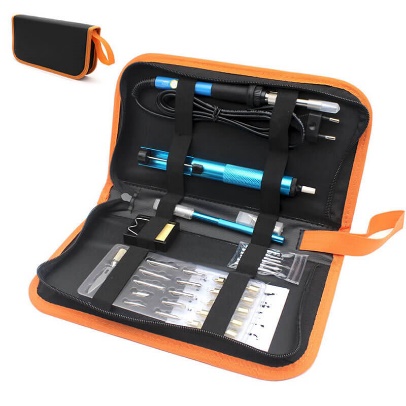 popis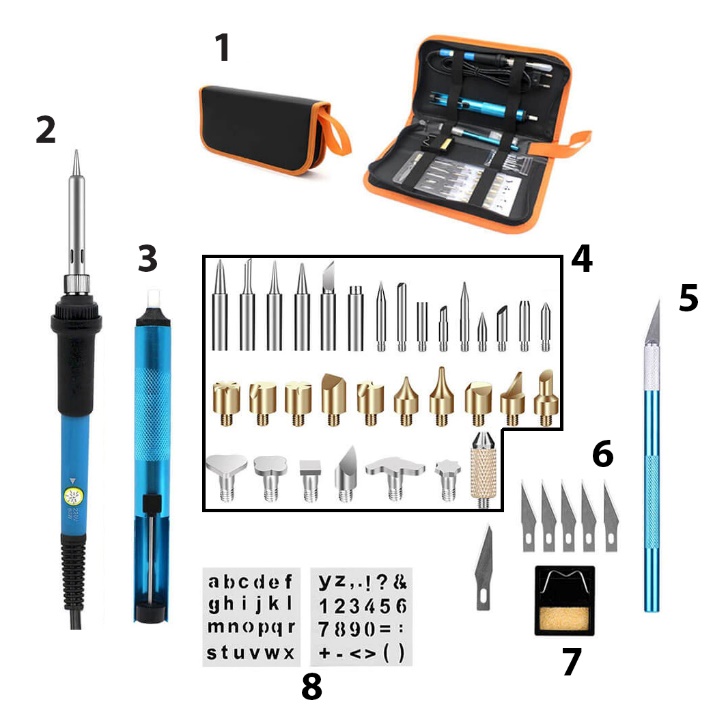 pouzdronástroj na pájení kovu / gravírování dřevaodpáječkapájecí hlaviceskalpelnáhradní čepelestojánekšablonypoužitíZařízení zapojíme do elektrické zásuvky. Automaticky se zapne. Zařízení opřeme o přiložený stojánek, aby se nespálil stůl či jiná pracovní plocha.Tlačítkem na přístroji seřídíme požadovanou provozní teplotu.Zařízení slouží k pájení či gravírování dřeva. Dle účelu použití vybereme odpovídající hlavici.Před výměnou hlavice se ujistíme, že je přístroj vypnutý (po odpojení ze zásuvky se automaticky vypne). Počkáme, až zcela vychladne! V opačném případě nám hrozí nebezpečí vážného zranění.Odšroubujeme kovovou část, která drží hlavici.Vyměníme hlavici (hlavici z 28dílné sady musíme nejprve přišroubovat na přiložený nástavec) a utáhneme. Použití odpáječkyNástroj na pájení používáme na roztavené pájky na elektronických součástech.Zmáčkneme páčku na odpáječce. Hlavici umístíme blízko roztavené pájky a zmáčknutím tlačítka na rukojeti uvolníme páčku a odsajeme pájku. Před prací si připravíme nádobku vhodnou na přebytečnou pájku.výměna čepele na skalpeluOdšroubujeme kovovou část, která drží čepel. Vyměníme čepel.Kovovou část přišroubujeme zpátky. S čepelí manipulujeme opatrně, je velmi ostrá!upozorněníZařízení se vším příslušenstvím skladujeme v přiloženém pouzdře. Po použití odpojíme ze zásuvky a před uložením do pouzdra počkáme, až vychladne. Je-li přístroj zapojený v zásuvce, nenecháváme ho bez dozoru.Přístroj se velmi zahřeje a v případě neopatrného zacházení může způsobit vznícení. Nedemontujeme ani žádným způsobem neupravujeme. Používáme pouze přiložené nástavce. S výrobkem manipulujeme opatrně, protože obsahuje velmi horké a ostré části. Vysoké riziko zranění.Nevystavujeme vodě ani vlhkosti. Udržujeme mimo dosah dětí a zvířat.zárukaZáruka platí 24 měsíců. Lze ji uplatnit v případě výměny zboží či vrácení peněz u společnosti DFVU d.o.o., Liparjeva 6a, 1234 Mengeš, Slovenia pomocí kontaktu v pravém spodním rohu. Do zprávy je třeba uvést číslo objednávky a datum nákupu. Životnost výrobku je 24 měsíců od data přijetí zboží.  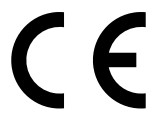 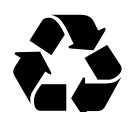 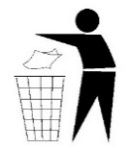 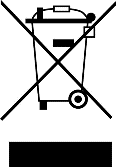 Symbol likvidace a recyklace dle směrnic OEEZ. Symbol OEEZ je na výrobku v souladu se Směrnicí EU 2012/19/EU o odpadních elektrických a elektronických zařízeních (OEEZ), která je určena k prevenci nevhodného odkládání a podpoře opětovného používání a recyklování